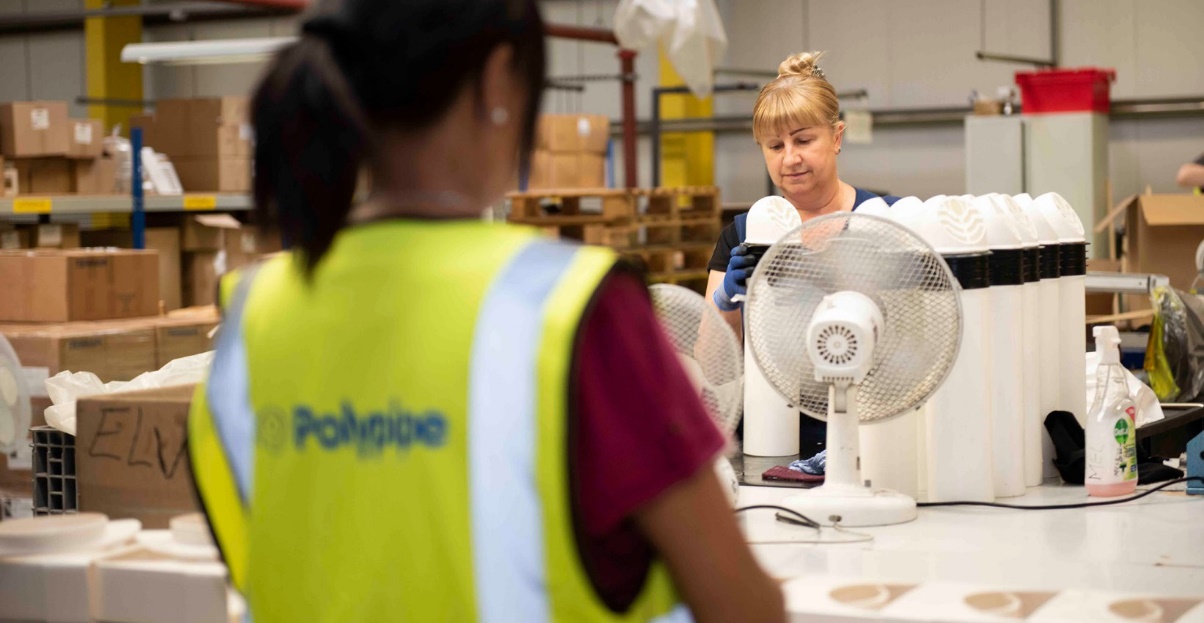 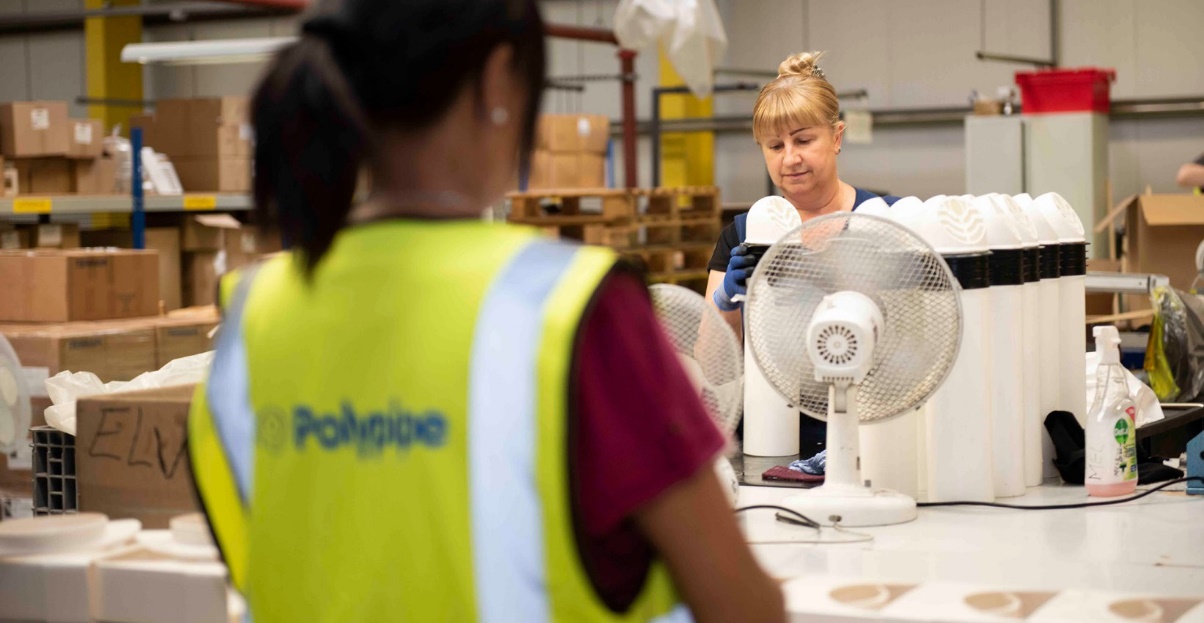 WE AREHIRINGPOLYPIPE BUILDING SERVICES, NEW HYTHE BUSINESS PARK AYLESFORD, ME20 7PJINJECTION MOULDING VACANCY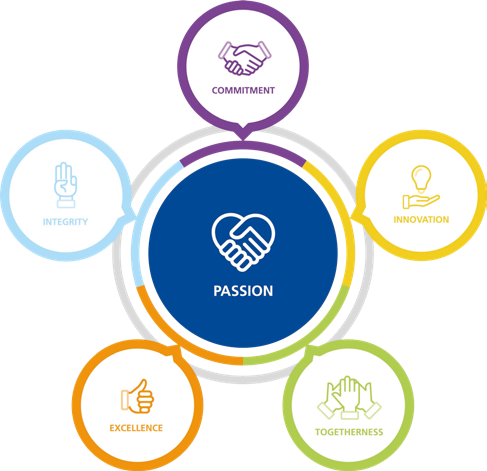 APPLY NOW! If you think you are the perfect fit for the role, please send your application by email, with a current CV to: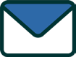 Carl Pollard Production ManagerCarl.Pollard@polypipe.comPolypipe Building Services operate an Equal Opportunities Policy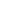 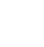 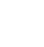 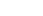 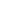 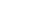 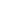 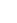 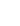 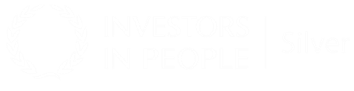 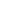 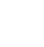 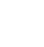 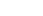 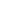 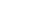 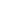 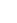 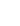 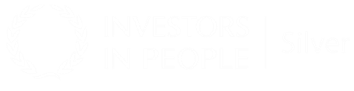 